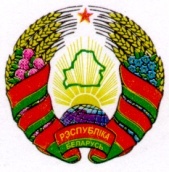 ГОРАЦКІ  РАЁННЫ			                    ГОРЕЦКИЙ РАЙОННЫЙ   САВЕТ ДЭПУТАТАЎ 				          СОВЕТ ДЕПУТАТОВ	ДОБРАЎСКI СЕЛЬСКI                                         ДОБРОВСКИЙ СЕЛЬСКИЙСАВЕТ ДЭПУТАТАЎ                                          СОВЕТ ДЕПУТАТОВ   РАШЭННЕ			                            РЕШЕНИЕ29.12.2016   № 23-3  аг. Добрая				аг. ДобраяО внесении изменений  в решение  Добровского  сельского Совета депутатов от 30 декабря 2015 г. № 12-4На основании пункта 2 статьи 122 Бюджетного кодекса Республики Беларусь Добровский сельский Совет депутатов РЕШИЛ:1. Внести в решение  Добровского сельского Совета  депутатов от 
30 декабря 2015 г. № 12-4 «О  бюджете сельсовета  на 2016 год» следующие изменения:1.1. в части первой пункта 1  цифры   «80 079,64»   и  «77 787,90» заменить соответственно цифрами    «77 228,44»       и     «74 936,70»;         1.2. в пункте 2:                                                                   в абзаце   втором    цифры   «77 787,90»    заменить    цифрами   
«74 936,70»;           в абзаце третьем цифры «80 079,64» заменить цифрами 
«77 228,44»; 1.3. приложения 1-4 к этому решению изложить в следующей редакции:«Приложение 1к решению Добровскогосельского Совета депутатов                                                                            30.12.2015 г.  № 12-4                                                                             (в редакции решения                                                                            Добровского сельского                                                                            Совета депутатов                                                                            29.12.2016 г. № 23-3)Доходы бюджета сельсовета                                                                         (рублей)  Приложение 2к решению Добровскогосельского Совета депутатов                                                                            30.12.2015 г.  № 12-4                                                                            (в редакции решения                                                                            Добровского сельского                                                                            Совета депутатов                                                                            29.12.2016 г. № 23-3)Расходы бюджета сельсовета  по функциональной классификации расходов бюджета по разделам, подразделам и видам(рублей)Приложение 3к решению Добровскогосельского Совета депутатов                                                                          30.12.2015 г.  № 12-4                                                                          (в редакции решения                                                                          Добровского сельского                                                                          Совета депутатов                                                                          29.12.2016 г. № 23-3)Распределение бюджетных назначений по Добровскому сельскому исполнительному комитету в соответствии с ведомственной классификацией расходов  бюджета  сельсовета и функциональной классификацией расходов бюджета                                                                                                                                                       (рублей)                                                                           Приложение 4к решению Добровского      сельского Совета депутатов                                                                           30.12.2015г.  № 12-4                                                                           (в редакции решения                                                                           Добровского сельского                                                                           Совета депутатов                                                                           29.12.2016 г. № 23-3)Переченьгосударственных программ и подпрограмм, финансирование которых предусматривается за счет средств бюджета сельсовета, вразрезе ведомственной классификации расходов бюджета сельсовета и функциональной классификации расходов бюджета                                                                                                                                                                           (рублей)2. Настоящее решение вступает в силу после его официального опубликования.Председатель                                                                              В.И.ТербовНаименованиеГруппаПодгруппаВид РазделПодразделСумма1234567НАЛОГОВЫЕ ДОХОДЫ100000055 504,80НАЛОГИ НА ДОХОДЫ И ПРИБЫЛЬ110000044 117,90Налоги на доходы, уплачиваемые физическими лицами111000044 117,90Подоходный налог с физических лиц111010044 117,90НАЛОГИ НА СОБСТВЕННОСТЬ130000011 237,80Налоги на недвижимое имущество13100006 194,20Земельный налог13108006 194,20Налоги на остаточную стоимость имущества13200005 043,60Налог на недвижимость13209005 043,60ДРУГИЕ НАЛОГИ, СБОРЫ (ПОШЛИНЫ) И ДРУГИЕ НАЛОГОВЫЕ ДОХОДЫ 1600000149,10Другие налоги, сборы (пошлины) и другие налоговые доходы 1610000149,10Государственная пошлина1613000149,10НЕНАЛОГОВЫЕ ДОХОДЫ30000003 175,90ДОХОДЫ ОТ ИСПОЛЬЗОВАНИЯ ИМУЩЕСТВА, НАХОДЯЩЕГОСЯ В ГОСУДАРСТВЕННОЙ СОБСТВЕННОСТИ31000008,60Доходы от размещения денежных средств бюджетов31100008,601234567Проценты за пользование денежными средствами бюджетов31138008,60ДОХОДЫ ОТ ОСУЩЕСТВЛЕНИЯ ПРИНОСЯЩЕЙ ДОХОДЫ ДЕЯТЕЛЬНОСТИ3200000967,00Доходы от сдачи в аренду имущества, находящегося в государственной собственности321000087,00Доходы от сдачи в арендуземельных участков321400087,00Доходы от реализации государственного имущества, кроме средств от реализации принадлежащего государству имущества в соответствии с законодательством о приватизации3240000880,00Доходы от продажи земельных участков в частную собственность гражданам, негосударственным юридическим лицам, собственность иностранным государствам, международным организациям3244900880,00Прочие неналоговые доходы34000002 200,30Прочие неналоговые доходы34100002 198,70Добровольные взносы (перечисления)34154002 198,70Прочие неналоговые доходы34155001,60БЕЗВОЗМЕЗДНЫЕ  ПОСТУПЛЕНИЯ400000016 256,00БЕЗВОЗМЕЗДНЫЕ  ПОСТУПЛЕНИЯ ОТ ДРУГИХ БЮДЖЕТОВ БЮДЖЕТНОЙ СИСТЕМЫ РЕСПУБЛИКИ БЕЛАРУСЬ430000016 256,001234567Текущие безвозмездные поступления от других бюджетов бюджетной системы Республики Беларусь431000016 256,00Дотации43160007 260,00Иные межбюджетные трансферты43162008 996,00Иные межбюджетные трансферты из вышестоящего бюджета нижестоящему бюджету43162018 996,00ВСЕГО доходов000000074 936,70НаименованиеРазделПодразделВидСумма12345ОБЩЕГОСУДАРСТВЕННАЯ ДЕЯТЕЛЬНОСТЬ01000065 144,32Государственные органы общего назначения01010046 895,62Органы местного управления и самоуправления01010446 895,62Другая общегосударственная деятельность01100016 050,0012345Иные общегосударственные вопросы01100316 050,00Межбюджетные трансферты0111002 198,70Трансферты бюджетам других уровней0111012 198,70ЖИЛИЩНО-КОММУНАЛЬНЫЕ УСЛУГИ И ЖИЛИЩНОЕ СТРОИТЕЛЬСТВО06000012 084,12Благоустройство населенных пунктов06030012 084,12ВСЕГО расходов00000077 228,44НаименованиеГлаваРазделПодразделВидСумма123456Добровский сельский исполнительный комитет 01000000077 228,44Общегосударственная деятельность01001000065 144,32123456Государственные органы общего назначения01001010046 895,62Органы местного управления и самоуправления01001010446 895,62Другая общегосударственная деятельность01001100016 050,00Иные общегосударственные вопросы01001100316 050,00Межбюджетные трансферты011100012 198,70Трансферты бюджетам других уровней011101012 198,70Жилищно-коммунальные услуги и жилищное строительство01006000012 084,12Благоустройство населенных пунктов01006030012 084,12ВСЕГО расходов00000000077 228,44Наименование государственной программы, подпрограммыНаименование раздела по функциональной классификации расходовРаспорядитель средствОбъем финансирова-ния123412341. Государственная программа «Комфортное жилье и благоприятная среда» на 2016-2020 годы, утвержденная постановлением Совета Министров Республики Беларусь от 21 апреля 2016 г. № 326 (Национальный правовой Интернет-портал Республики Беларусь 16.05.2016, 5/42062):подпрограмма  «Обеспечение качества и доступности услуг»Жилищно-коммунальные услуги и жилищное строительствоДобровский сельский исполнительный комитет12 084,12Итого по программе    12 084,12».